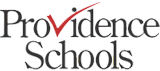 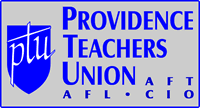 Criterion-Based Hiring~ and ~ Transfer & AssignmentProcedures   2014-15TABLE OF CONTENTSIntroduction	4Scope of this Plan	4Transfer, Assignment & Hiring Timeline	5-6Infrastructure/Communication/Training	7Phase I:  Identification of Vacancies, Displaced Teachers and Hiring Committees	7-8Phase II:  Tenured/Probationary Teacher Mutual Consent Hiring	8	Postings	8	Application Process	8	Qualifications	9	Hiring Committee	9-10	Committee Application/Selection Process	10	Scheduling and Interview	10	Hiring Fairs/Interviews	10-11	Extending/Accepting an Offer	11-12Itinerant/Support Staff Positions	12-13Phase III:  Displaced Teacher Assignment Process	13-14Phase IV:  Criterion-Based Hiring	14-15	Postings	15	Application Process	15-16	Qualifications	16	Hiring Committee	16-17	Hiring Committee Training and Support	17	Committee Application Review	17-18	Scheduling an Interview	18-19	Interviews 	18	Recommendation for Offer	19	Final Offers	19	Offer Acceptance	19-20Offer Rejection/Withdrawal	20Appeals	20-21Layoffs	22Oversight	22IntroductionThe Criterion-Based Hiring, Transfer and Assignment procedures represents the manner in which teachers are newly-hired or assigned to a teaching position as a result of a consolidation, voluntary transfer, rescission from layoff, or return from an unpaid leave of absence.   The Providence Public School District and the Providence Teachers Union recognizes the value to students of having qualified, certified, experienced and effective teachers in every classroom as well as continuity of instruction.  The Union and the district are committed to working together to provide a quality teacher in every classroom by implementing a fair, reliable and transparent teacher hiring and transfer system.  As such, Criterion-Based Hiring, Transfer and Assignment Procedures shall be an evolving and dynamic process that will be jointly developed by the Providence Teachers Union and the Providence Public School District.  This manual will guide you through the various phases of the hiring process.  Scope of this PlanThis Plan provides a mechanism and establishes the processes for placing qualified candidates (internal and external) in teaching vacancies and assignment of displaced teachers.  It does not address intra-building assignment changes.  Intra-building assignments shall be made in accordance with Article 13, Teacher Programs, of the PTU Collective Bargaining Agreement.   This document also does not address positions for which additional compensation is provided and school based positions (e.g. athletic coach, school treasurer, etc) as defined and detailed in Article 11 of the PTU Collective Bargaining Agreement.  Transfer, Assignment & Hiring Timeline 1*Note: All deadlines are effective midnight.Infrastructure/Communication/TrainingThe majority of information, workflow, and communication associated with the transfer and hiring processes will be managed via the Providence Applicant Tracking System (PATS).  Access to PATS via the internet and the ability to receive e-mail notifications (e.g. notification of all new Postings) from PATS will be available to all candidates.  Candidates will receive the opportunity to attend training on hiring & assignment procedures and PATS.Phase I:	Identification of Vacancies, Displaced Teachers and 			Hiring CommitteesPhase I will consist of a review of programmatic requirements and current staff at each building. This phase will conclude when each building has a final staffing structure identified and each building teacher expected to remain in the building for the subsequent school year is paired with an identified position.  Departmental Teacher Leaders will have an opportunity to opt-out from their Departmental Teacher Leader position during Phase I.  Any Departmental Teacher Leader choosing to opt-out will relinquish his/her Departmental Teacher Leader position effective the last day of the current school year.   A Departmental Teacher Leader who does not opt-out during Phase I is not precluded from participating in Phase II or applying for positions with additional compensation throughout the school year.  Staffing and intra-building assignments shall be completed by February 27 at which time displaced teachers shall be identified.  Teachers with one-year temporary placements shall be considered displaced and shall also be notified.  Any emergency certified teacher who demonstrates to the Office of Human Resources by May 1, 2015 that he/she has complied with RIDE certification requirements for either full certification or renewal of emergency certification or who can demonstrate that he/she will have complied with certification requirements prior to the beginning of the 2015-16 school year, shall not be displaced from his/her position as long as said position exists for the subsequent school year.  The Office of Human Resources shall provide each emergency certified teacher with written notice prior to the beginning of Phase II.  Hiring Committees for the Tenured/Probationary Teacher Mutual Consent Hiring (Phase II) will be identified at each school prior to the commencement of Phase II.  ~~~Phase II:	Tenured/Probationary Teacher Mutual Consent Hiring The Tenured/Probationary Teacher Mutual Consent Hiring is the transfer and assignment process for full-time teachers either seeking a voluntary transfer or seeking a new assignment as a result of a displacement.  PostingsPhase II begins with all known vacancies (including vacancies at the Innovation schools, central office and teacher leader positions) posted for tenured and probationary teachers.  Vacancies will be identified based on building staffing plans developed jointly by Level Directors, Principals and the Office of Human Resources.  All identified vacancies will be published in the form of Postings in PATS.  Postings will be created jointly by the Office of Human Resources and Principals/Hiring Mangers.  All Postings will set forth the duties and responsibilities of the position and will specifically identify any RIDE requirements and qualifications for the position.  Postings will remain open until the conclusion of Phase II.  In addition to responsibilities, qualifications and requirements, Postings shall also identify the specific location, Hiring Manager, and any materials that must be brought to the interview.Application ProcessAny tenured or probationary teacher may apply for any posted position provided he or she meets the qualifications enumerated in the posting.  All applications will be submitted via PATS.  Application materials will include a resume and cover letter.  Any applicant who successfully submits an application for a position will have his/her application reviewed by the Hiring Committee.  Incomplete applications will not be reviewed by Hiring Committees.  QualificationsApplicants applying for positions during Phase II must possess appropriate certification and qualifications at time of application.   Emergency certified applicants may not apply for positions utilizing the Emergency certificate until Phase IV. Hiring CommitteeRecognizing the value of experience and the recommendations of potential future colleagues in the process of selecting teachers for a given position, a Hiring Committee consisting of teachers currently working in the relevant building (home based) will be established and utilized.  All teachers working in a building will be given the opportunity to volunteer their service as a member of the Committee.   A Hiring Committee will be comprised of a Principal/Hiring Manager and two (2) teachers selected by building staff vote.     The Committee members must be the same for each position hired.  The Committee’s term of service will expire at the conclusion of the hiring season.  Compensation for participants shall be the subject of collective bargaining.  If a school has a large number of positions open, the Assistant Principal may serve as a Hiring Manager and/or administration may designate a hiring manager other than the Principal or Assistant Principal to lead supplemental interview teams (roughly one hiring manager for every five positions).  Each Committee will designate one member as the Committee’s Representative.  The Representative will be responsible for compiling the Committee’s feedback and entering the Committee’s feedback and recommendations into PATS.  The Principal/Hiring Manager shall be present at all interviews.  Committee feedback and recommendations shall reflect the consensus views of the Committee.The Hiring Committee may request advisory support (e.g. the participation of a teacher or administrator with relevant expertise such as a content area supervisor) in the application review and/or interview process.  A subject area specialist shall serve in an advisory capacity only.  School-based teams may be staffed or supplemented by certified PPSD teachers and administrators designated by the Superintendent from outside the school in instances such as the opening of a new school or other circumstances where staffing a complete school-based team would be impractical.  In the event a building Principal is unable to perform hiring manager duties, the Superintendent shall designate an alternative Hiring Manager. Hiring Committees not headed by a Principal will include the Principal in final deliberations including final screening and in offer decision meetings. The Hiring Committee for Central Office positions will be comprised of an appropriate administrator acting as the Hiring Manager and a committee of teachers serving in assignments similar to the position being filled.  Committee Application/Selection ProcessHiring Committees will review applications, conduct interviews, and make selections.  Screening and hiring decisions will be by hiring team consensus.Scheduling an InterviewPrincipals will extend interview invitations to selected candidates by designated dates per the 2014-15 Transfer, Assignment & Hiring Timeline.  Interview invitations will be extended electronically via email and interviews will be scheduled electronically via PATS by the teacher. The most senior qualified applicant for each position submitting an application will be invited to interview and a minimum of three candidates per position will be interviewed unless fewer than three people apply.    Principals may not invite more candidates than interview schedules permit.  Hiring Fairs/InterviewsHiring fairs will take place on designated dates and times and at a central location where interviews can be held in suitable private spaces. Interviews will be scheduled at half-hour intervals utilizing the following format:20-minute question and answer format.  Primary thematic interview questions will be chosen prior to the interview and will come from a centrally-approved interview question bank of questions pre-approved by the district.  Secondary questions are permissible provided that they expand upon primary thematic questions.  10-minute deliberation and short break before next interviewCandidates may bring whatever materials they feel are appropriate to the interview.  At a minimum, a copy of their teaching certificate demonstrating full certification for the position for which they are interviewing must be provided. Candidates will be interviewed once per school and will be considered in that interview for all positions at that school for which they are certified.  In the event that the Joint CBH Committee deems it appropriate, an administrator and a union representative may be present at any interview as an observer.  Extending/Accepting an OfferThe Principal/Hiring Manager may extend an offer as soon as all interviews are completed at each round of hiring but no later than the designated deadline at each round of hiring.  If there are extenuating circumstances preventing a Principal/Hiring Manager from extending offers by the designated deadline, the Principal/Hiring Manager must notify the Office of Human Resources as soon as possible.  Any deadline extension must be mutually agreed to by the day-to-day CBH oversight committeeOffers will be communicated via PATS and followed-up with phone calls by Principals/Hiring Managers.   Within 48 hours after receiving the Offer via PATS, the teacher may accept the offer by contacting the Principal/Hiring Manager by e-mail.  Principals/Hiring Managers will document candidate acceptance in PATS.  The Office of Human Resources will follow up with teachers accepting positions and successful candidates will receive an official award letter from the Office of Human Resources.  A candidate’s acceptance of an offer will trigger automatic email notification to unsuccessful candidates.  Principals/Hiring Managers may rescind the offer and make an offer to another candidate in the event of no response from the initial candidate after 48 hours.  Candidates accepting positions in Phase II may not engage in further job seeking in Phase II or Phase IV, Criterion-Based Hiring except for positions with additional compensation such as academic coaching, central office or school-based leadership positions.  Assignments shall be effective the first day of the subsequent school year.New vacancies that arise from first Hiring Fair (either as they are vacated by teachers accepting other offers or from unforeseen retirements, resignations, etc.) will be posted as they arise and will be available during the second Hiring Fair.   Central office vacancies, Departmental Teacher Leader vacancies and vacancies in hard-to-fill certification areas, provided there no properly certified displaced teachers available, not filled during Phase II will proceed directly to Phase IV, Criterion Based Hiring.  ~~~Itinerant/Support Staff PositionsAn itinerant teacher is a teacher who services two or more schools.  The itinerant teacher’s home-base shall be that school with the greatest amount of assigned time. In the event that the greatest amount of service is the same in two or more schools, the itinerant teacher shall elect the home-base school from among said schools.  Vacant itinerant positions (i.e. Physical Education, Art, and Music, etc.) will be filled by the Principal/Hiring manager from the school with the majority teaching assignment in accordance with the Criterion-Based Hiring Transfer and Hiring Procedures.   Postings for itinerant positions shall identify each school location, percentage of assignment and home-base.The Office of Special Education shall be responsible for designating percentages at each school/work site for support staff positions (i.e. Speech Pathologists, School Psychologists, and Social Workers).  Vacant itinerant support staff positions shall also be filled by the Principal/ Hiring manager from the school with the majority assignment in accordance with the Criterion-Based Hiring Transfer and Hiring Procedures, except that a representative from the Office of Special Education shall be present for all support staff interviews and shall serve on hiring committees in advisory capacity only.    Any Special Education support staff position that is not posted prior to Phase III and assigned to displaced support staff shall be for the subsequent school year only and said position shall be posted during the subsequent year’s support staff transfer/hiring season if the position exists.  Phase III: Displaced Teacher Assignment ProcessTeacher displacement reflects changes to the programmatic needs of the district and does not reflect on teacher quality, performance, or effectiveness.  Clear communication of this fact shall be included in all interview committee training.  Displaced teachers who are not successful in obtaining a position during Phase II, will participate in the Displaced Teacher Assignment Process (Phase III) in accordance with the following:All remaining school-based vacancies (except for Departmental Teacher Leader Positions and Academic Coaching Positions) unfilled in Phase II will be identified.   Displaced teachers will be ranked by current certification area and date of hire.  Teachers will be provided with a list of remaining school-based vacancies no later than 48 hours prior to the Displaced Teacher Assignment meeting. Vacancies that become available after the distribution of the Displaced Teacher Meeting vacancy list will be filled by remaining displaced teachers in order of seniority by the Office of Human Resources.  These assignments will be for one-year only and are not eligible for mutual consent.  Teachers will select positions at the Displaced Teacher Assignment meeting in their current certification area by date of hire.  If there is no position for a teacher to select in his/her current area of certification, he/she shall select a position in an alternate certification for which he/she is fully certified to teach as long as said certification has been utilized within the previous five (5) years.  Displaced teacher assignments will be for the 2015-16 school year only unless the teacher requests a Mutual Consent conference with the school’s hiring committee prior to the 2015-16 Internal Hiring Fairs (dates to be determined by the CBH Committee).  If mutual consent is reached by the teacher and the members of the school’s hiring committee, the teacher’s assignment becomes permanent without the need for further posting and interview.  If mutual consent is not requested or reached, the teacher will be displaced at the conclusion of the 2015-16 school year and the position will be posted as a vacancy during the 2015-16 internal hiring fairs unless the position no longer exists. Vacancies remaining or arising following the conclusion of the Displaced Teacher Process will be posted for Criterion-Based Hiring unless a fully certified displaced teacher exists.  Forced placed assignments will be made by administration and will be for the subsequent school year only.Any teacher who does not have a teaching assignment, shall be notified of their building assignment for the subsequent school year no later than ten (10) days prior to orientation day.  When applicable, except for forced placed assignments, the assignment of remaining displaced teachers shall be reviewed by the Criterion-Based Hiring Committee.    Displaced teacher assignments may change during the course of the school year should a vacancy (full-time or LTS) become available where a displaced teacher is fully certified to teach.  ~~~Phase IV:  Criterion-Based HiringCriterion Based Hiring positions will be open to internal and external candidates.  Internal candidates will include all Providence Schools employees who have current RIDE teaching certificates including substitute teachers (LTSP/LTS).   As indicated on the Transfer, Assignment & Hiring Timeline, the Criterion-Based Hiring period will begin June 25 and conclude July 25.   Except for Departmental Teacher Leader positions, school based positions remaining vacant at the conclusion of Criterion-Based Hiring will be filled at the discretion of the Office of Human Resources.  Any school-based position that was not posted during one of the internal hiring fairs and filled after July 25 will be for the subsequent school year only and shall be posted at the subsequent year’s Hiring Fairs, if the position exits.  PostingsVacancies will be identified based on building staffing plans developed jointly by Level Directors, Principals and the Office of Human Resources.  All identified vacancies will be published in the form of Postings in PATS.  Postings will be created jointly by the Office of Human Resources and Principals/Hiring Mangers.  All Postings will set forth the duties and responsibilities of the position and will specifically identify any RIDE requirements and qualifications for the position.  Postings will be open for seven (7) calendar days.   In addition to responsibilities, qualifications and requirements, Postings shall also identify the specific position, location, Hiring Manager, and any materials that must be brought to the interview.The Office of Human Resources may choose to also advertise some or all Postings for CBH positions through other means including print and online media as well as online employment sites but Posting via PATS is an absolute requirement.  Application ProcessAll candidates (internal and external) will use PATS to create and submit all applications.  Application materials may include any or all of the following if appropriate:  essay, resume, professional artifacts, certification information, transcripts and assessments (where applicable).  Applicants may be required to complete language, technology and/or subject-related assessments.  Any qualified applicant, who successfully submits an application for a position, will have his/her application reviewed and scored by the Hiring Committee.  If the total number of applications for a given closed Posting is less than five (5) at any time, the Principal may choose to reopen the Posting for an additional seven (7) days.  Incomplete applications will not be reviewed by Hiring Committees.  QualificationsApplicants applying for positions during Phase IV must possess appropriate certification and qualifications at time of application or have reasonable assurance of certification by the position’s start date.      Hiring CommitteeA standing Hiring Committee consisting of two (2) teachers elected by the faculty, one (1) teacher selected by the Principal from a pool of volunteers from the building’s teaching staff, and one (1) parent recommended by the Principal will be utilized.  All teachers home based in a building will be given the opportunity to volunteer their service as a member of the Committee. The Committee’s term of service will expire at the conclusion of the hiring season.  The Committee members must be the same for each position hired.  Compensation for participants shall be the subject of collective bargaining.Each Committee will designate one member as the Committee’s Representative.  The Representative will be responsible for compiling the Committee’s feedback and entering the Committee’s feedback and recommendations into PATS.  A quorum is achieved when one (1) teacher elected by the faculty, an administrator and either the teacher selected by the principal or the parent is present.  The Principal/Hiring Manager shall be present at all interviews and all meetings of the Committee.  School-based teams may be staffed or supplemented by certified PPSD teachers and administrators designated by the Superintendent from outside the school in instances such as the opening of a new school or other circumstances where staffing a complete school-based team would be impractical.  The Hiring Committee may request advisory support (e.g. the participation of a teacher or administrator with relevant expertise such as a content area supervisor) in the application review and/or interview process.  A subject area specialist shall serve in an advisory capacity only.  The Hiring Committee for Central Office positions will be comprised of an appropriate administrator acting as the Hiring Manager and a committee of teachers serving in assignments similar to the position being filled.  In the event a building Principal is unable to perform hiring manager duties, the Superintendent shall designate an alternative Hiring Manager. Hiring Committee Training and SupportCommittees and Principals/Hiring Managers shall receive training and support that facilitates the goals of the hiring, transfer and assignment processes including the importance of teamwork, tools for conflict resolution, Committee responsibilities (to include professionalism, confidentiality, legal and EEO considerations), PATS, and evaluation criteria.   The Office of Human Resources shall designate personnel to manage and conduct training and to serve as a resource to Committee members and Principals throughout the process, as needed.   Committee Application Review Upon completion of the application questionnaire, applications submitted by qualified applicants shall be scored by the Hiring Committee.  The four (4) highest scoring internal applicants, including substitute teachers (LTSP/LTS), shall be invited to interview.    The scoring rubric shall be made available in advance to candidates.  The Principal/Hiring Manager will enter each qualified candidate’s application score and Interview/Do Not Interview recommendations into PATS.   Committees will extend no fewer than seven (7) interview invitations, unless fewer than seven (7) applications are received in which case all qualified applicants will be invited to interview.  Scheduling an InterviewPrincipals/Hiring Managers will develop plans and allocate staff time to ensure scheduling proceeds smoothly.  Principals may choose to handle this personally or may train and instruct clerical staff to perform this function provided that candidates receive a reasonable level of customer service (e.g. candidates should be able to call/e-mail to confirm or request a change to an interview timeslot and receive a timely, accurate response.)The Principal will extend interview invitations to candidates via PATS.  Candidates who are invited to interview and who schedule interviews within 48 hours of the PATS generated invitation to interview will be interviewed.   If a candidate has not scheduled an interview within 48 hours of invitation, the candidate will be presumed to be uninterested in interviewing and may be rejected.  Committees will make reasonable attempts to accommodate a candidate’s schedule and circumstances but the Committee is not obligated to interview all invited candidates if such an accommodation cannot be reasonably made.  InterviewsFor Criterion-Based Hiring positions, the interview process shall include a 15-minute lesson demonstration and a 30-minute question and answer interview.  Fairness and adequacy of the interview process is the responsibility of the Principal/Hiring Manager.  Primary thematic interview questions will be chosen prior to the interview and will come from a centrally-approved bank of questions and criteria pre-approved by the district.  Secondary questions are permissible provided that they expand upon primary thematic questions.   The interview process for certain Arts and Technical positions designated by the Chief Academic Officer may require an additional technical interview in the application process where no more than three (3) candidates are called back following the interview.  The purpose of such session shall be limited to demonstration of technical proficiency to the Committee.  In the event that the Joint CBH Committee deems it appropriate, an administrator and a union representative, may be present at any interview as an observer.  Recommendation for Offer Hiring decisions will be made by hiring team consensus.  The Committee Representative shall enter Committee consensus and supporting rationale notes for each candidate.  Final OffersWithin 72 hours following completion of all interviews for a specific position, the Principal/ Hiring Manger may extend an offer.  Principals/Hiring Managers will extend offers verbally (either by telephone or in person).  All offers will be logged into PATS by Principals/Hiring Managers.    Principals/Hiring Managers may rescind the offer and make an offer to another candidate in the event of no response from the initial candidate after 48 hours.Assignments shall be effective the first day of the subsequent school year.  Newly-hired candidates will be presented as soon as is practical to the Providence School Board for official appointment. Candidates who accept positions for a subsequent school year will have the first day of the fiscal year (July 1) as their effective date of hire; the effective date of hire for candidates who accept positions after the commencement of the fiscal year will be the date they accepted their offers (as documented in PATS by the Principal following acceptance of their offers).   Candidates hired through Phase II and Phase IV are obligated to serve in their positions for the duration of the 2014-15 school year.Offer AcceptanceWithin 48 hours after receiving the Offer via PATS, the candidate may accept the offer by contacting the Principal/Hiring Manager by e-mail.  Principals/Hiring Managers will document the candidate’s acceptance in PATS.  The Office of Human Resources will follow up with candidates accepting positions and successful candidates will receive an official award letter from the Office of Human Resources.  Acceptance of an offer will automatically withdraw any of the teacher’s other in-progress applications and end the teacher’s participation in the CBH process for the year and commit the teacher to serve in the new position for at least one (1) full school year; however, a teacher who obtains a teaching position through CBH may continue to seek and accept positions with additional compensation, such as academic coaching, central office or school-based leadership positions.  Teachers who accept positions through the Probationary/Tenured Teacher Assignment Process may also continue to seek and accept positions with additional compensation, such as academic coaching, central office or school-based leadership positions.  Acceptance of an offer by a current teacher constitutes relinquishing the teacher’s current position (if applicable) and will trigger appropriate notification to the teacher’s current Principal.  Offer Rejection/WithdrawalImmediately upon receiving the Offer, the teacher must respond by accepting or rejecting the offer in writing or by withdrawing his/her application.  If the offer has not been accepted or rejected, or the application withdrawn within 48 hours, the Principal/Hiring Manager may rescind the offer, provided that the Office of Human Resources has made reasonable attempts to contact the teacher by telephone if no response is indicated on PATS.  A record shall be kept of all attempts to contact the teacher.  When an offer is rescinded, all on-hold applications for the position will be reinstated.  ~~~AppealsThe Office of Human Resources shall monitor the processes described in this document.  Complaints related to the process will be logged and investigated in a timely manner.  Data on complaints will be compiled and regular reports on the process will be provided to the Superintendent and the Union President.  An applicant may appeal the procedural basis of a hiring decision.  The Office of Human Resources shall immediately forward a copy of such appeals to the PTU.  Internal applicants shall make their appeals through the PTU, with a copy to the Office of Human Resources.  A description of the alleged procedural flaw must be filed with the Office of Human Resources or the PTU within seventy-two (72) hours of the alleged process violation or official notification of not being selected for the position and must contain a detailed description of the circumstances under which the alleged procedural violation occurred, a description of what would have been done differently had procedure been followed, a description of how the candidate making the appeal was harmed, and what specific remedy is being sought.  The district and the Union shall have access in advance to all pertinent information relating to the appeal.Within forty-eight (48) hours of the complaint being received by the PTU and Human Resources, the PTU shall file, on behalf of the teacher, a copy of the complaint with a two-member Appeals Committee (one member selected by the district and one member selected by the Union).  Within two (2) business days of receipt of the complaint, the Appeals Committee shall render its decision and such decision shall be binding and not subject to further appeal.  If the Appeals Committee cannot reach an agreed upon decision on the validity of the teacher’s claim (procedural flaw) within two (2) business days of receipt of the complaint, the Superintendent shall render a decision and such decision shall be binding and not subject to further appeal or review.  In no event will an actual teacher placement be altered unless the Appeals Committee or Superintendent finds that the process was seriously flawed and warrants such action.Objections related to the CBH, Transfer and Assignment process shall be addressed using the procedure outlined herein.  Objections alleging discrimination based on race, age, gender, sexual orientation, gender identity or expression, national origin, color, disability, or veteran status, or which challenge the fundamental integrity of the CBH, Transfer and Assignment process, such as allegations of nepotism, favoritism or fraud, may be filed under Article 15, Grievance Procedure of the Collective Bargaining Agreement.  Committee notes and recommendations shall be made available to the PTU, on a confidential basis, in the event of an appeal pursuant to the Appeals process to the Joint CBH Committee.  LayoffsThe manner in which laid-off teachers will participate in any phase of the hiring, transfer and assignment process will be determined by the parties.  Any emergency certified teacher who fails to demonstrate to the Office of Human Resources by May 1, 2015 that he/she will be eligible to obtain either full certification or renewal of his/her emergency certification prior to the commencement of the subsequent school year, may be subject to layoff.  OversightDay-to-day process oversight will be monitored by one (1) PPSD staff member and one (1) representative of PTU who will meet regularly to discuss the process and any issues that may arise in implementation of the CBH, Transfer and Assignment procedures. These individuals will make recommendations for any necessary modifications to the process through regular updates to a larger joint PPSD/PTU oversight committee (the Joint CBH Committee). These individuals will also collect feedback from process participants (including applicants, Committee members, and Principals) when the process concludes in a given school year.Phase I: Identification of Vacancies, Displaced Teachers and              Interview Committees                        January 20 – January 30Staffing at all schools begin.February 2  Preference sheets distributed.February 2 (sent out)          February 13 (returned)Dept. Teacher Leader Opt-outFebruary 13Preference sheets due.March 4  Identify Interview Committee MembersFebruary 27Completion of staffing/Displaced teachers identifiedMarch 5 -11 Interview Committee Training on New PATS Platform Phase II: Tenured/Probationary Teacher Mutual Consent HiringMarch 12 go live dateVacancies posted, candidates begin application process and teams begin application screening processMarch 18Application deadline.March 19 Most senior applicant identifiedMarch 23 Deadline for extending interview invitations.March 25 Deadline for scheduling interview.March 28 & March 31First Hiring FairMarch 31Offers/Acceptance process begins at the conclusion of the last interviewApril 14Deadline for extending offers from First Hiring FairsApril 17Deadline for accepting offersMay 4Round II of postings May 10Application deadline.Most senior applicant identifiedMay 13Deadline for extending interview invitationsMay 15Deadline for scheduling interviewsMay 28 & May 30Second Hiring FairMay 30Offers/Acceptance process begins at the conclusion of the last interviewJune 5 Deadline for extending offers48 hours from date of Offer   June 8Deadline for accepted offersPhase III: Displaced Teacher AssignmentJune 9Displaced Teacher Assignment Process beginsJune 23 (Middle & High)June 24 (Elementary & Special Groups)Displaced Teacher Assignment MeetingPhase IV: Criterion-Based HiringJune 25-July 25Criterion-Based Hiring (school level)July 26Teacher Placement by Human Resources